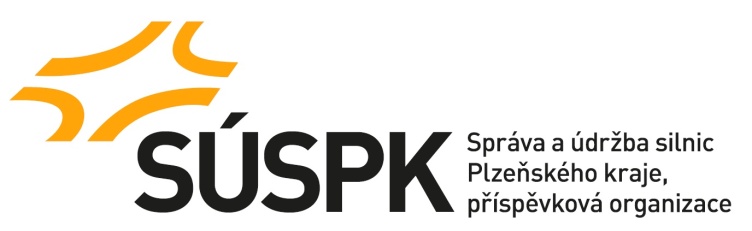 Rámcová dohoda„Servis elektronického sledování vozidel systému GPS SÚSPK“uzavřená dle ustanovení § 1724 a násl. občanského zákoníku(dále jen „rámcová dohoda“)číslo rámcové dohody objednatele: číslo rámcové dohody dodavatele: ………………Rámcová dohoda je uzavřena na základě výsledku poptávkového řízení veřejné zakázky malého rozsahu realizovaného mimo režim zák. č. 134/2016 Sb., o zadávání veřejných zakázek (dále jen „ZZVZ“) – VZMR II. skupiny evidované na profilu zadavatele pod systémovým číslem: P20V00000168 (dále jen „poptávkové řízení“).Smluvní stranySpráva a údržba silnic Plzeňského kraje, p.o. (dále jen „SÚSPK“)zapsaná v obchodním rejstříku pod sp. zn.: Pr 737 vedenou u Krajského soudu v Plznisídlo:			Koterovská 162, 326 00 Plzeňstatutární orgán 	Ing. Miroslav Doležal, generální ředitelIČO:			72053119		DIČ:	CZ72053119telefon:			+420 377 172 101		e-mail: 			posta@suspk.eu kontaktní osoba ve věcech technických: Petr Vomáčka, tel. +420 377 779 426, e-mail: petr.vomacka@suspk.eudále jen „objednatel“anázev dodavatelezapsaná v obchodním rejstříku pod sp. zn.:       vedenou u      sídlo:		     zastoupená:	     IČO:	     	DIČ:	      telefon:	     	e-mail:      datová schránka:	     kontaktní osoba:      , tel.      , e-mail:      korespondenční adresa, je-li odlišná od sídla:      dále jen „dodavatel“Účel rámcové dohodyÚčelem této rámcové dohody je zabezpečit průběžné poskytování dále v této rámcové dohodě specifikovaného plnění (dodávka věci či provedení díla apod.), za podmínek stanovených v této rámcové dohodě a po dobu trvání této rámcové dohody.Objednateli na základě této rámcové dohody nevzniká povinnost poptat plnění, jež je předmětem této rámcové dohody, u dodavatele.Předmět rámcové dohodyPředmětem této rámcové dohody je sjednání podmínek, za kterých budou po dobu trvání této rámcové dohody uzavírány jednotlivé smlouvy (formou objednávky učiněné telefonicky, ústně nebo e-mailem), na jejichž základě se dodavatel zavazuje, že objednateli poskytne dohodnuté plnění (tj. např. odevzdá věc, která je předmětem koupě a umožní mu nabýt vlastnické právo k ní; provede dílo ve sjednaném rozsahu apod.) a na základě které se objednatel zavazuje, že plnění převezme a zaplatí za ně sjednanou cenu.Na základě jednotlivých smluv uzavřených na základě této rámcové dohody se dodavatel zavazuje poskytovat objednateli následující plnění:Provádění servisních oprav ve zkrácených lhůtách dle níže uvedeného, dodávky drobného materiálu a náhradních dílů v rámci odstranění vzniklé závady a dále dalších činností vedoucích k opětovnému uvedení do provozu systému pro sledování provozu vozidel zimní a letní údržby komunikací, jenž se skládá z vozidlových jednotek a jejich funkčních modulů pro sledování činnosti nástaveb a dalších parametrů vozidel, strojů či mechanizmů Objednatele. Součástí rámcové dohody je též technická podpora výše uvedených zařízení.V případě, že předmětem plnění je dodání věci dodavatelem objednateli bude plnění poskytováno v souladu s následujícími podmínkami:nové a nepoužité vozidlové jednotky a náhradní díly, pokud není dohodnuto jinakzáruka za jakost 24 měsíců;V případě, že předmětem plnění je provedení díla (činnosti) dodavatelem bude poskytnuté plnění odpovídat:běžným standardům servisních a opravárenských činností, které zajišťují funkční provoz celého systému elektronického sledování vozidel objednatele (sledování provozu vozidel a nástaveb, generace stanovených dat o provozu vozidel a nástaveb pro další užití ve vztahu ke třetím osobám) záruka na provedené servisní práce 12 měsícůVeškeré plnění bude odpovídat požadavkům na ně kladeným: platnými právními předpisy;Dodavatel prohlašuje, že jím poskytnuté plnění dle této rámcové dohody má vlastnosti stanovené v tomto článku shora a je způsobilé k účelu servisních a opravárenských činností vedoucích k zajištění provozu elektronického sledování provozu vozidel a nástaveb objednatele.Sjednaný rozsah plnění (množství předmětu koupě nebo rozsah díla) bude stanoven v objednávkách objednatele dle čl. 3.1. této rámcové dohody, resp. v jednotlivých smlouvách. Součástí poskytnutí plnění bude odpovídající dodací list (koupě) nebo předávací protokol (provedení díla).Jednotlivé smlouvy a postup jejich uzavíráníObjednatel učiní telefonicky, ústně nebo písemně (e-mailem) na e-mailovou adresu xxx@xxx.cz nebo formou interaktivního formuláře webové aplikace dodavatele jednotlivé smlouvy (dále jen „návrh smlouvy“).Obdrží-li dodavatel návrh smlouvy je povinen:do 8:00 hodin následujícího dne (lhůta běží pouze v pracovních dnech, mimo pracovní dny se běh lhůty přerušuje) od obdržení návrhu smlouvy přijmout návrh smlouvy učiněný objednatelem. Jednotlivé smlouvy jsou uzavřeny okamžikem přijetí návrhu smlouvy dodavatelem, resp. okamžikem kdy dojde mezi objednatelem a dodavatelem ke shodě na všech podmínkách poskytnutí plnění.Bude-li hodnota jednotlivé smlouvy vyšší než 50 000,00 Kč bez DPH, musí být smlouva uzavřena v písemné podobě s podpisy obou smluvních stran na téže listině. Dodavatel není oprávněn akceptovat návrh smlouvy s hodnotou vyšší než 50 000,00 Kč bez DPH učiněný v jiné formě než uvedené v předchozí větě tohoto ustanovení.Místa plnění a oprávněné osobyMísto plnění, resp. místo pro poskytnutí plnění:provozní střediska objednatele na území Plzeňského kraje, nebude-li v návrhu smlouvy dohodnuto jinak.Osobou oprávněnou k učinění návrhu smlouvy dle čl. 3.1. této smlouvy je: Pavel Cigler, tel.: 737285606, e-mail: pavel.cigler@suspk.eu Osobou oprávněnou k uzavření jednotlivé kupní smlouvy dle čl. 3.4. této rámcové dohody je: Bc. Radek Šíma, tel.: +420 778 434 199, email: radek.sima@suspk.euOsobou oprávněnou k jednání o obsahu jednotlivé smlouvy dle čl. 3 a k jejímu uzavření za dodavatele je:dodavatel doplní  -  jméno příjmení + kontaktní telefon, mail (lze doplnit i více osob) + identifikátor pro osobní jednání Případné změny oprávněných osob dle čl. 4.2. nebo 4.3. této smlouvy oznámí změnou dotčená smluvní strana druhé smluvní straně písemně.Cena plněníJednotkové ceny prováděných servisních a opravárenských úkonů a náhradních dílů, které jsou předmětem plnění, jsou stanoveny v příloze této rámcové dohody.V ceně dle čl. 5.1. této rámcové dohody jsou obsaženy veškeré náklady dodavatele související s poskytnutím plnění dle podmínek stanovených v této rámcové dohodě a jednotlivé smlouvě (např. u kupní smlouvy - balné, náložné, doprava, související dokumentace apod.).DPH bude účtována v souladu s právními přepisy platnými ke dni uskutečnění zdanitelného plnění.Platební podmínkyCena bude dodavatelem účtována řádným daňovým dokladem (dále jen „faktura“), vystaveným po poskytnutí plnění objednateli.Dodavatel vystaví vždy jeden souhrnný daňový doklad zahrnující všechny dodávky předmětu koupě za provedený servisní zásah a dodávku zboží pro každé vozidlo samostatně. Faktura musí krom náležitostí daňového a účetního dokladu dle zákona č. 235/2004 Sb., o dani z přidané hodnoty (dále jen „ZDPH“) a zákona č. 563/1991 Sb., o účetnictví obsahovat i tyto údaje: číslo smlouvy objednatele,RZ vozidla.Faktura musí splňovat veškeré náležitosti dle této rámcové dohody, resp. jednotlivé smlouvy a náležitosti řádného účetního a daňového dokladu ve smyslu zák. č. 563/1991 Sb., o účetnictví a zák. č. 235/2004 Sb., o dani z přidané hodnoty (dále jen „ZDPH“). V opačném případě má objednatel právo jej do 15 dnů od doručení vrátit k doplnění či opravě bez toho, že by nastalo prodlení s úhradou ceny. Vrácením faktury k opravě se přeruší lhůta splatnosti a nová lhůta splatnosti začne běžet dnem doručení opravené faktury objednateli. Podkladem pro vystavení faktury a současně její přílohou bude řádně vyplněný dodací list nebo předávací protokol potvrzený osobou k tomu oprávněnou za objednatele dle jednotlivé smlouvy.Splatnost ceny činí třicet (30) dní ode dne doručení faktury objednateli. Smluvní strany se dohodly, že pohledávku na zaplacení ceny z jednotlivé smlouvy je dodavatel oprávněn postoupit na třetí osobu pouze s předchozím písemným souhlasem objednatele.Dodavatel se zavazuje, že na jím vydaném daňovém dokladu bude uvedeno pouze číslo tuzemského bankovního účtů, které je správcem daně zveřejněno způsobem umožňujícím dálkový přístup (§ 98 písm. d)  ZDPH).  V případě, že daňový doklad bude obsahovat jiný než takto zveřejněný tuzemský bankovní účet, má objednatel právo ponížit platbu dodavateli uskutečňovanou na základě této rámcové dohody, resp. jednotlivé smlouvy o příslušnou částku DPH a současně je oprávněn odvést částku DPH z příslušného plnění přímo na účet finančnímu úřadu. Smluvní strany si sjednávají, že takto dodavateli nevyplacenou částku DPH odvede správci daně sám objednatel v souladu s ustanovením § 109a ZDPH.V případě, že se dodavatel stane tzv. nespolehlivým plátcem DPH ve smyslu §106a ZDPH, je objednatel oprávněn odvést částku DPH z příslušného plnění přímo na účet finančnímu úřadu, a to v návaznosti na §109 a §109a ZDPH. V takovém případě tuto skutečnost objednatel oznámí dodavateli a úhradou DPH na účet finančního úřadu se pohledávka dodavatele za objednatelem v částce uhrazené DPH považuje bez ohledu na další ustanovení této rámcové dohody za uhrazenou. Skutečnost, že se dodavatel stal tzv. nespolehlivým plátcem DPH bude ověřena z veřejně dostupného Registru plátců DPH a identifikovaných osob, což dodavatel výslovně akceptuje a nebude činit sporným.Dodací podmínkyDoba plnění: u vozidel provádějících údržbu na komunikacích I. tříd nejpozději do tří (3) pracovních dnů ode dne uzavření jednotlivé smlouvy, vždy pouze v pracovní den mezi 7:00 hod a 15:00 hod, nebude-li konkrétně dohodnuto jinak. u ostatních vozidel do pěti (5) pracovních dnů ode dne uzavření jednotlivé smlouvy, vždy pouze v pracovní den mezi 7:00 hod a 15:00 hod, nebude-li konkrétně dohodnuto jinak.Plnění bude poskytnuto (předmět koupě bude odevzdán/ dílo bude provedeno) v místě plnění dle čl. 4.1. této rámcové dohody po předchozí dohodě o přesném času dodání se zástupcem objednatele uvedeným v jednotlivé smlouvě jako osoby oprávněné k převzetí plnění a potvrzení dodacího listu/předávacího protokolu za objednatele. Předání a převzetí plnění bude potvrzeno oběma stranami na dodacím listě.Dodavatel je povinen odevzdat předmět koupě v souladu s podmínkami dle  čl. 2. této rámcové dohody.Dodavatel je povinen při poskytnutí plnění předat objednateli doklady, jež jsou nutné k převzetí a k užívání předmětu koupě (zejm. návod k použití v českém jazyce, bezpečnostní list).Dodavatel se zavazuje zajistit vlastním nákladem provedení všech potřebných zkoušek nezbytných pro užívání plnění, pokud je jejich provedení právními předpisy nebo touto rámcovou dohodou požadováno a k předložení těchto dokladů objednateli.Záruka za jakostDodavatel se zavazuje, že si poskytnuté plnění zachová vlastnosti uvedené v čl. 2. této rámcové dohody po dobu tam uvedenou.Záruční doba počíná běžet dnem poskytnutí plnění (předání věci objednateli/podpisem předávacího protokolu) objednateli.Práva z vadného plněníPoskytnuté plnění má vady, nemá-li vlastnosti uvedené v čl. 2. této rámcové dohody. Za vadu se považují i vady v dokladech dle čl. 7.4. a 7.5. této rámcové dohody.Při uplatňování práv z vadného plnění se použijí ustanovení § 2099 a násl. občanského zákoníku.V případě, že dodavatel neposkytne plnění sjednané v jednotlivé smlouvě řádně a včas, má objednatel nárok na smluvní pokutu ve výši 1 000,00 Kč za každý byť jen započatý den prodlení.Dodavatel odpovídá za vady poskytnutého plnění v plném rozsahu dle příslušných ustanovení zákona č. 89/2012 Sb. občanského zákoníku, zejména ust. § 2099 a násl. o.z.Smluvní pokuty dle této rámcové dohody se stávají splatnými dnem následujícím po dni, ve kterém na ně vznikl nárok.Ustanovením o smluvních pokutách v této rámcové dohodě ani jejich zaplacením nejsou dotčeny nároky na náhradu škody vzniklé z porušení povinnosti, ke které se smluvní pokuta vztahuje.Doba trvání rámcové dohodyTato rámcová dohoda se sjednává na dobu určitou, a to do okamžiku kdy souhrnná cena ze všech jednotlivých smluv uzavřených na základě této rámcové dohody dosáhne částky 950 000,00 Kč bez DPH, nejpozději však na dobu jednoho roku od jejího uzavření.Dodavatel nesmí uzavřít s objednatelem jednotlivou smlouvu v případě, že by souhrn cen z jednotlivých smluv uzavřených na základě této rámcové dohody přesáhl částku 950 000,00 Kč bez DPH.O naplnění limitu 950 000,00  Kč bez DPH dodavatel objednatele vyrozumí.Osobní údaje zástupců a kontaktních osob, závazek mlčenlivostiSmluvní strany berou na vědomí, že v souvislosti s uzavřením a plněním této rámcové dohody dochází za účelem zajištění komunikace při plnění rámcové dohody k vzájemnému předání osobních údajů zástupců a kontaktních osob smluvních stran v rozsahu: jméno, příjmení, akademické tituly apod., telefonní číslo a e-mailová adresa.Smluvní strany se zavazují informovat fyzické osoby, jejichž osobní údaje uvedly v rámcové dohodě, případně v souvislosti s plněním této rámcové dohody poskytly druhé smluvní straně, o takovém způsobu zpracování jejich osobních údajů a současně o jejich právech, jež jako subjekt údajů v souvislosti se zpracováním svých osobních údajů mají, tj. zejm. podat kdykoli proti takovému zpracování námitku.Smluvní strany se zavazují dodržovat mlčenlivost o osobních údajích, o kterých se dozví v souvislosti s plněním této rámcové dohody nebo s nimi v souvislosti s touto rámcovou dohodou přijdou do styku. Smluvní strany jsou rovněž povinny zachovávat mlčenlivost o všech bezpečnostních opatřeních, jejichž zveřejnění by ohrozilo zabezpečení osobních údajů. Smluvní strany se současně zavazují zajistit, že budou v rámci smluvního vztahu založeného touto rámcovou dohodou a jednotlivými smlouvami uplatňovat zásady stanovené v nařízení Evropského Parlamentu a Radu (EU) 2016/679 ze dne 27. dubna 2016, o ochraně fyzických osob v souvislosti se zpracováním osobních údajů a volném pohybu těchto údajů a o zrušení směrnice 95/46/ES (obecné nařízení o ochraně osobních údajů), které nabylo účinnosti dne 25. 5. 2018 (dále jen „Obecné nařízení“ nebo rovněž „GDPR“). Povinnost mlčenlivosti trvá i po ukončení účinnosti této rámcové dohody.Smluvní strany se zavazují zajistit, že jejich zaměstnanci a další osoby, které přijdou do styku s osobními údaji v souvislosti s plněním této rámcové dohody, budou zavázáni k mlčenlivosti ve stejném rozsahu, jakou jsou povinností mlčenlivosti zavázány smluvní strany dle této rámcové dohody.Za porušení závazku mlčenlivosti dle této rámcové dohody se nepovažuje poskytnutí osobních údajů třetí straně, které je nezbytné pro plnění rámcové dohody nebo plnění povinnosti stanovené právním předpisem nebo které bylo učiněno se souhlasem subjektu údajů.Je-li smluvní stranou fyzická osoba, bere na vědomí, že druhá smluvní strana zpracovává její osobní údaje v rozsahu osobních údajů uvedených v této rámcové dohodě za účelem uzavření a splnění rámcové dohody, zajištění komunikace smluvních stran při plnění rámcové dohody a za účelem případného uplatnění nároků z této rámcové dohody. Smluvní strana bere na vědomí, že v souvislosti se zpracováním jejích osobních údajů jí vznikají práva uvedená v  GDPR a na http://www.suspk.eu/o-nas/informace-ohledne-gdpr/ a současně potvrzuje, že o těchto právech byla druhou stranou náležitě informována.Závěrečná ustanoveníPro objednatele i dodavatele  jsou závazné Obchodní podmínky Správy a údržby silnic Plzeňského kraje, p.o., verze 1.1. platné od 17. 02. 2020, které jsou publikované a veřejně přístupné na webových stránkách objednatele v sekci „dokumenty ke stažení“: http://www.suspk.eu/o-nas-a/formulare-ke-stazeni/ (dále jen „Obchodní podmínky“). Jednotlivá ujednání rámcové dohody mají vždy v případě rozporu s Obchodními podmínkami přednost a smluvní vztah se tedy bude vždy řídit prioritně ustanoveními rámcové dohody.Tuto rámcovou dohodu lze měnit či doplňovat pouze písemnými dodatky, očíslovanými a podepsanými oběma stranami. Tímto ustanovením není dotčeno právo stran o změně rámcové dohody v případech touto rámcovou dohodou výslovně stanovených (zejm. dovětkem „nebude-li dohodnuto jinak“).Dodavatel na sebe přebírá nebezpečí změny okolností ve smyslu ust. § 1765 odst. 2 o.z.Smluvní strany berou na vědomí, že tato rámcová dohoda včetně všech jejích příloh podléhá povinnému zveřejnění zejm. podle zák. č. 340/2015 Sb., zákon o registru smluv.Dodavatel je povinen sdělit objednateli osobní údaje, údaje naplňující parametry obchodního tajemství a další údaje resp. části návrhu rámcové dohody (příloh), jejichž uveřejnění je zvláštním právním předpisem vyloučeno, spolu s odkazem na konkrétní normu takového zvláštního právního předpisu a konkrétní důvody zákazu uveřejnění těchto částí. Řádně a důvodně označené části rámcové dohody (příloh) nebudou uveřejněny, popř. budou před uveřejněním znečitelněny. Objednatel před zveřejněním rámcové dohody znečitelní osobní údaje v souladu s metodickým návodem k aplikaci zákona o registru smluv vydaným Ministerstva vnitra.Splnění povinnosti uveřejnit tuto rámcovou dohodu dle zák. č. 340/2015 Sb. zajistí objednatel.Dodavatel je povinen uveřejnit tuto rámcovou dohodu v souladu s ust. § 5 odst. 1 zák. č. 340/2015 Sb. nejpozději do 3 měsíců od jeho uzavření, nebude-li tato rámcová dohoda zveřejněna objednatelem nejpozději do jednoho měsíce po jeho uzavření.Rámcová dohoda je vyhotovena v elektronické podobě a to se zaručenými elektronickými podpisy zástupců smluvních stran založenými na kvalifikovaném certifikátu. Po dohodě stran lze rámcovou dohodu podepsat i v listinné podobě, v tomto případě bude rámcová dohoda sepsána ve třech vyhotoveních, z nichž objednatel obdrží dvě vyhotovení. Smluvní strany se současně dohodly, že pokud dodavatel nedisponuje podpisem založeným na kvalifikovaném elektronickém certifikátu: může být tato rámcová dohoda dodavatelem podepsána tak, že dodavatel opatří vytištěnou rámcovou dohodu podpisem oprávněné osoby a následně podepsanou rámcovou dohodu opatří autorizovanou konverzí dokumentu do formátu PDF a zašle jej elektronicky objednateli (e-mailem nebo prostřednictvím datové schránky), nebo může být tato rámcová dohoda dodavatelem podepsána tak, že dodavatel opatří vytištěnou rámcovou dohodu podpisem oprávněné osoby a následně podepsanou naskenovanou rámcovou dohodu zašle elektronicky objednateli (e-mailem nebo prostřednictvím datové schránky), zároveň však musí doložit i originálně podepsaný dokument a to buď osobně, nebo prostřednictvím poštovní přepravy na adresu sídla objednatele.Smluvní strany se dohodly, že plnění, jež je v souladu s obsahem této rámcové dohody a bylo případně poskytnuto dodavatelem v době mezi uzavřením této rámcové dohody a nabytím její účinnosti, je považováno za plnění dle této rámcové dohody. Nárok na odpovídající protiplnění ze strany objednatele však nevznikne dodavateli dříve než dnem nabytí účinnosti této rámcové dohody. Dodavatel není oprávněn fakturovat před nabytím účinnosti této rámcové dohody.Rámcová dohoda je uzavřena dnem podpisu poslední smluvní strany a nabývá účinnosti dnem uzavření, pokud zvláštní právní předpis (zejm. zák. č. 340/2015 Sb.) nestanoví jinak.Přílohy:Příloha č. 1 – Seznam úkonů Příloha č. 2 – Seznam vozidel zahrnutých v elektronickém systému sledování vozidel spravujících komunikace I. třídobjednatel:							dodavatel:V Plzni dne			        				V __________ dne ___.___.__________________________________				_________________________Správa a údržba silnic Plzeňského kraje, p.o. 		dodavatelIng. Miroslav Doležal						oprávněná osobagenerální ředitel						funkce